The Curriculum GameThe aim of this session is to uncover our motivations for subject leadership.  We will discuss how we build our expectations for and expertise with subject greatness in our teams and with all of our students.  We will also consider how we talk about curriculum, its enactment and standards.. Key Slides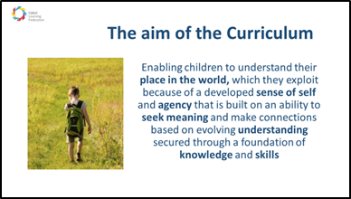 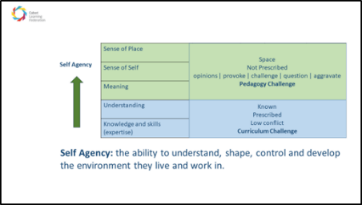 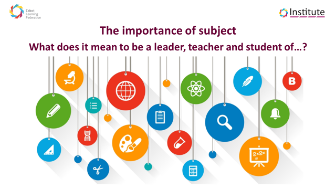 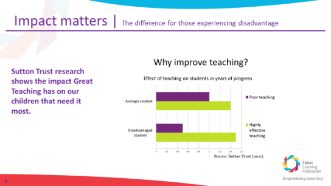 Why did you become a curriculum leader?  What does it mean to be a curriculum leader?  What is your quest?Building Expertise and Enabling Beautiful Work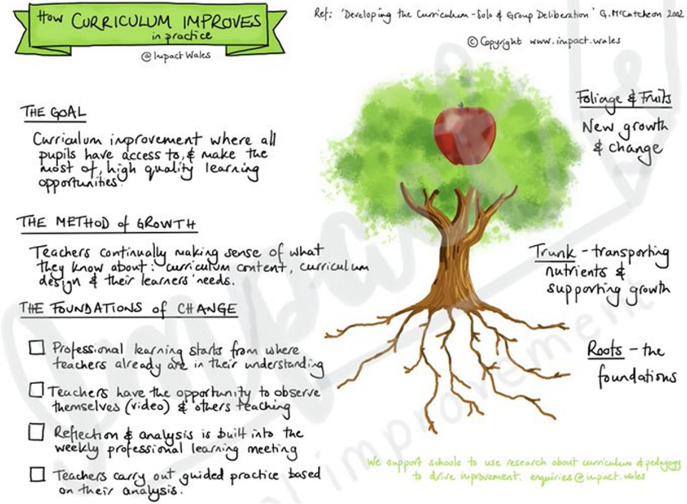 How do we build our expectations for and expertise with subject greatness in our teams and with all of our students?Or, why and how am I teaching that?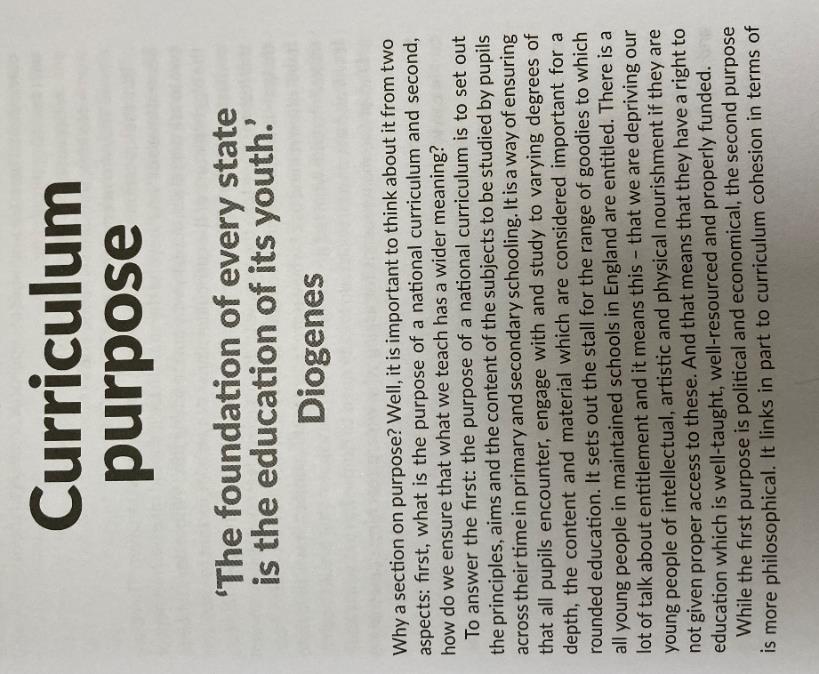 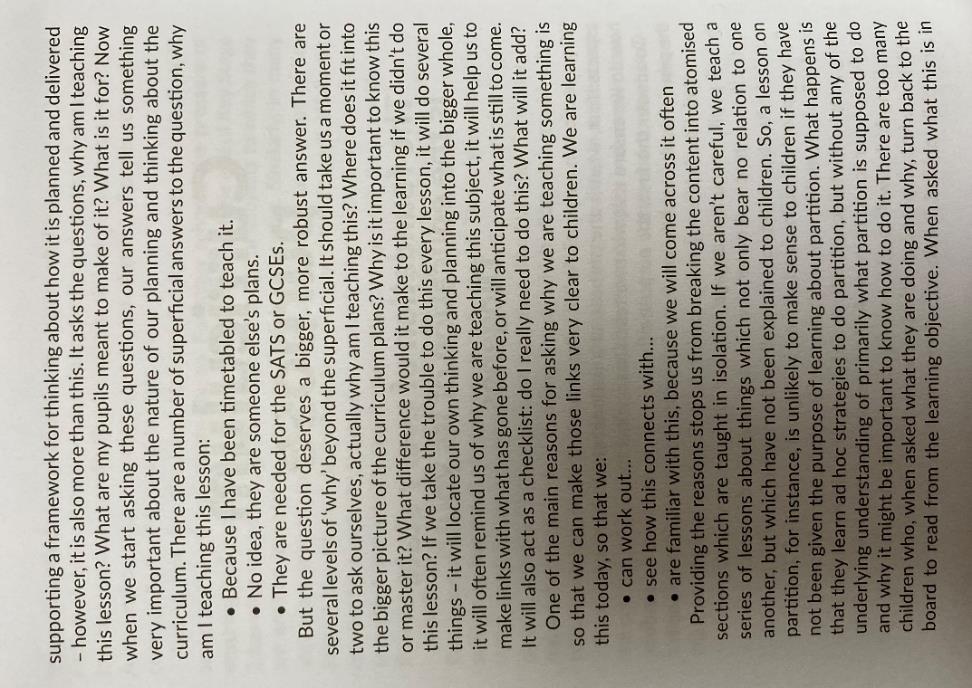 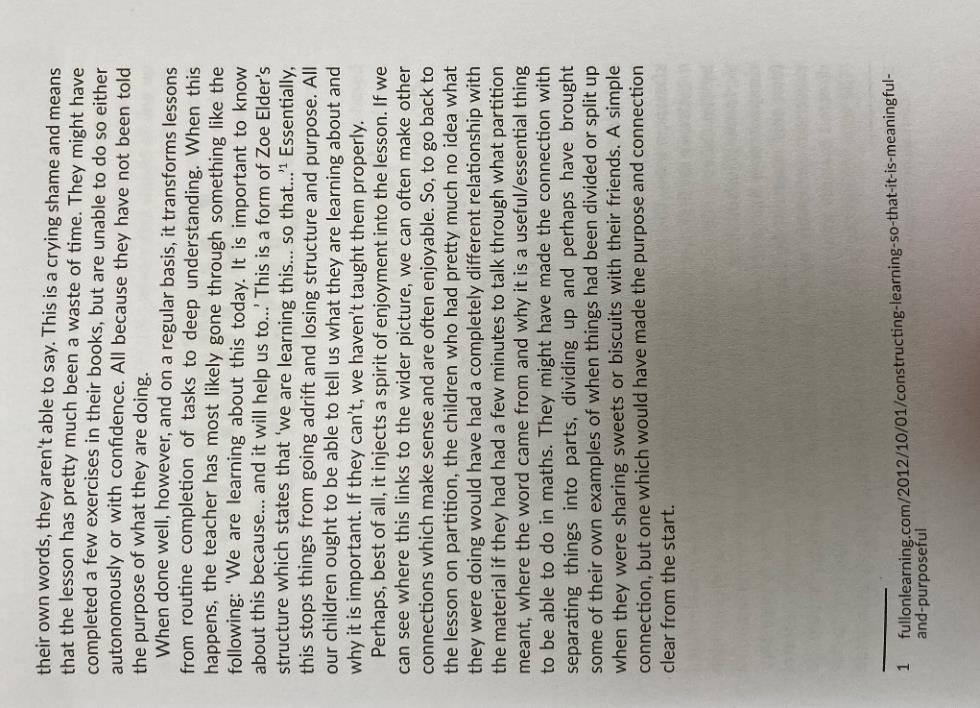 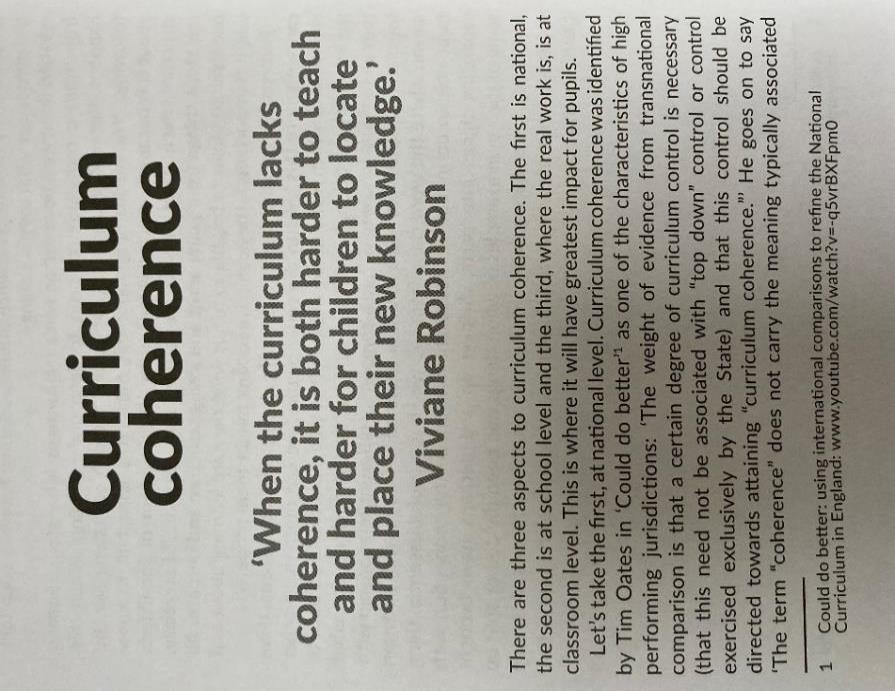 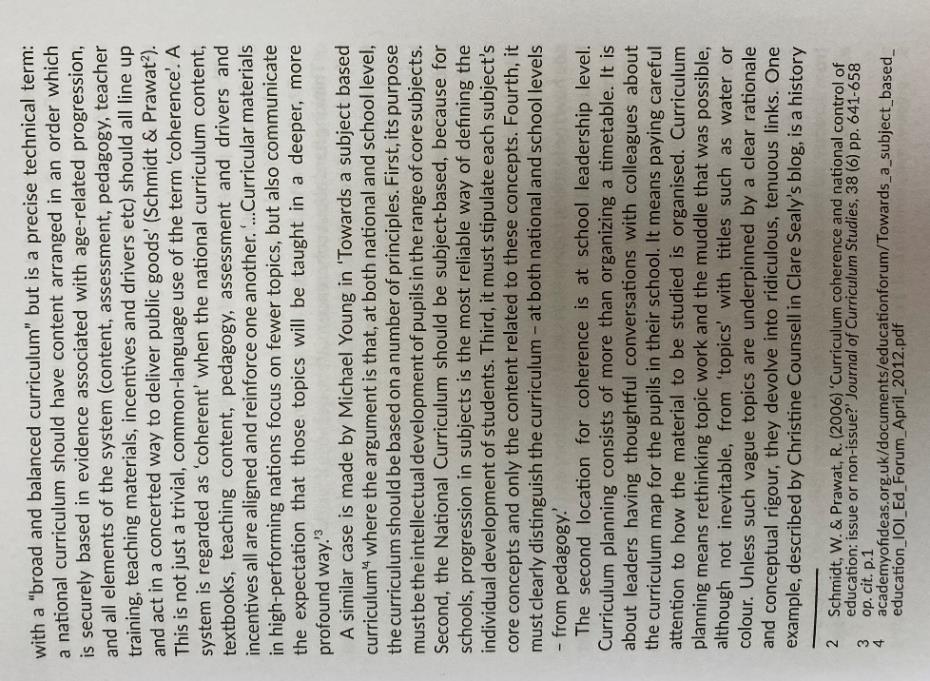 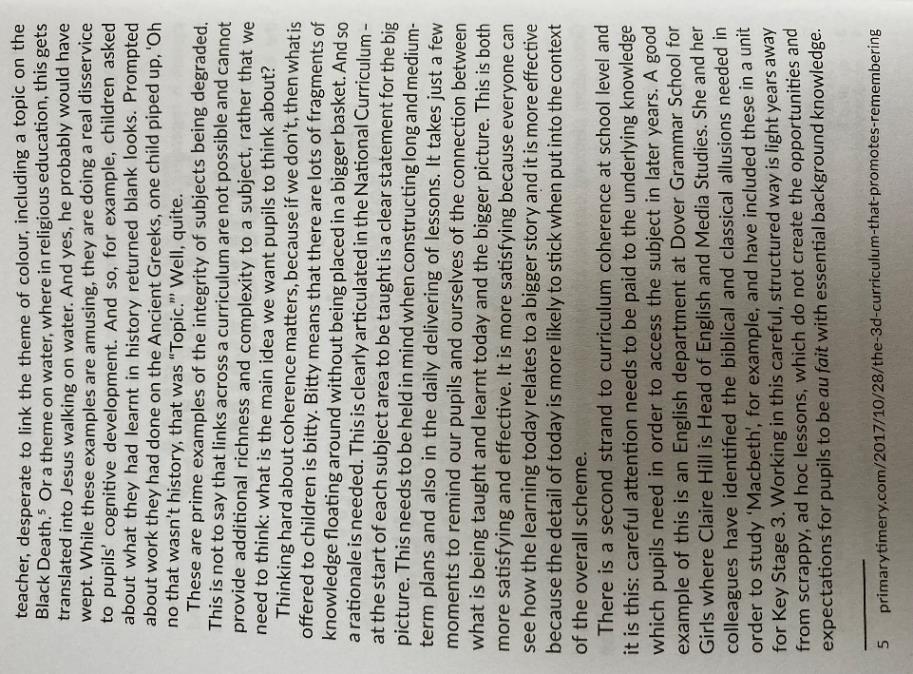 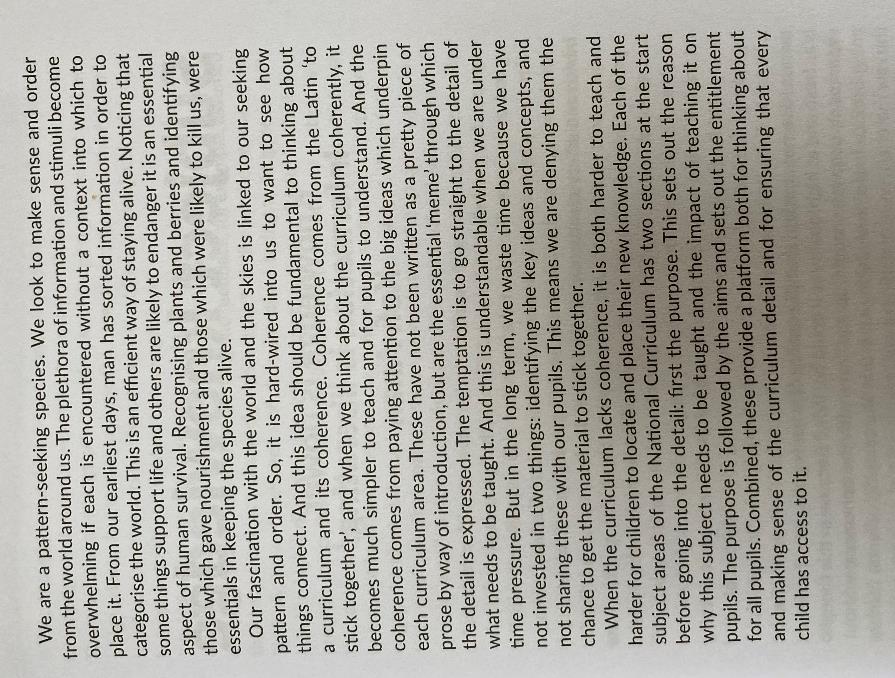 Tell me about your curriculumFinal thoughtsWe are all advocates for great subject teaching, have extensive expertise and can change the experience and life chances of those experiencing disadvantage in our classrooms.  What will you do differently?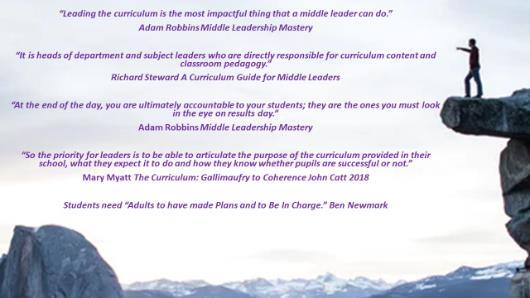 Further ReadingAshbee, Ruth Curriculum: Theory, Culture and the Subject Specialisms, Routledge 2021Lock, Stuart The Research Ed Guide to Leadership, John Catt 2020Myatt, Mary The Curriculum: Gallimaufry to Coherence, John Catt 2018Myatt, Mary and Tomsett, John Huh: curriculum conversations between subject and senior leadersRobbins, Adam Middle Leadership Mastery, Crownhouse 2021Sealy Clare The Research Ed Guide to the Curriculum, John Catt 2020Steward, Richard A Curriculum Guide for Middle Leaders, Routledge 2021In addition, a selection of blogs, Tweeters and extensive writers with a variety of perspectives:Chartered College https://impact.chartered.college/ Counsell, Christine https://thedignityofthethingblog.wordpress.com/ Myatt, Mary https://www.marymyatt.com/The Curriculum JournalMichael YoungDavid HughesMark PriestleyMark EnserSam FreedmanTom MiddlehurstJosh GoodrichBen NewmarkAdam BoxerSam StricklandSteve RollettPeter HymanMick WalkerTom SherringtonPersonal reflection and note taking Personal reflection, reading and note takingWhat is your quest as a subject leader?What does curriculum leadership mean to you?What does Ruth Ashbee suggest are the different facets of subject and curriculum leadership?5 minutesReading 2Mary Myatt The Curriculum: Gallimaufry to Coherence John Catt 2018Curriculum Purpose and Curriculum CoherencePersonal reading, reflection and note taking in preparation for discussionWhat does Mary Myatt suggest about the following?  How does it link to your leadership of the curriculum?How do I develop my team?  What do I know about their strengths and areas for development?How do my team talk about curriculum, its enactment and standards?Is there a subject specific pedagogy?  What decisions do I enable my team to make about subject pedagogy?How do I make sure that all learners are inspired by my subject?What does beautiful work look like in my subject?What do I do when I can’t see it in my classrooms?10 minutes